Приложение № 6                                                                          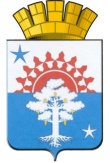 от « 14 »   августа  2017г. 				  	                                                                  №  86город Серов В целях актуализации Плана мероприятий по обеспечению безопасности при установлении  уровней террористической опасности на территории Серовского городского округа, утвержденного постановлением главы Серовского городского округа от 30.09.2015 года № 104,  руководствуясь ст.26 Устава Серовского городского округа, ПОСТАНОВЛЯЮ:    1.Внести изменения в  План мероприятий по обеспечению безопасности при установлении  уровней террористической опасности на территории Серовского городского округа утвержденный постановлением главы Серовского городского округа от 30.09.2015 года №104, изложив его в новой редакции (прилагается).2. Контроль за исполнением настоящего постановления оставляю за собой.  Глава Серовского городского округа                                          Е.В. БердниковаПлан мероприятий по обеспечению безопасности при установлении уровней террористической опасности на территории Серовского городского округаПримечание: время «Ч» - время извещения органов местного самоуправления Серовского городского округа об установлении соответствующего уровня террористической опасности.                                                                                                    ГЛАВА СЕРОВСКОГО ГОРОДСКОГО ОКРУГАПОСТАНОВЛЕНИЕО внесении изменений в  План мероприятий по обеспечению безопасности при установлении  уровней  террористической опасности на территории Серовского городского округа, утвержденный постановлением главы Серовского городского округа от 30.09.2015 года № 104                                                                                                                                            Приложение                                                              к постановлению главы                                                                Серовского городского округа                                                                 «14» августа .№ 86№ п/пмероприятиесрок исполненияисполнители (соисполнители) исполнители (соисполнители) 12344I. Подготовительные мероприятияI. Подготовительные мероприятияI. Подготовительные мероприятияI. Подготовительные мероприятияI. Подготовительные мероприятия1.Подготовить и направить в адрес Губернатора Свердловской области, председателя антитеррористической комиссии в Свердловской области информацию о возможной угрозе совершения террористического актанезамедлительно при получении информации о возможной угрозе совершения террористического актапредседатель Антитеррористической комиссии Серовского городского округа (АТК СГО), секретарь АТК СГО, Единая дежурно-диспетчерская служба муниципального бюджетного учреждения «Управление гражданской защиты Серовского городского округа»  (ЕДДС МБУ «УГЗ СГО»)председатель Антитеррористической комиссии Серовского городского округа (АТК СГО), секретарь АТК СГО, Единая дежурно-диспетчерская служба муниципального бюджетного учреждения «Управление гражданской защиты Серовского городского округа»  (ЕДДС МБУ «УГЗ СГО»)2Провести оповещение и сбор членов АТК СГОв течение 1 часа с момента принятия решения о проведении внеочередного заседания АТК СГО в рабочее время,в течение 1 часа 30 минут в нерабочее времяпредседатель АТК СГО, (секретарь АТК СГО, ЕДДС МБУ «УГЗ СГО»)председатель АТК СГО, (секретарь АТК СГО, ЕДДС МБУ «УГЗ СГО»)3Подготовить и принять муниципальный нормативно-правовой акт об участии органов местного самоуправления Серовского городского округа (ОМС СГО) в проведении мероприятий при установлении на отдельном участке территории Серовского городского округа (объекте) повышенного («синего») уровня террористической опасностив течение 2 часов с момента принятия председателем антитеррористической комиссии в Свердловской области решения об установлении уровня террористической опасности«Ч» + 2 часа с момента установления «синего» уровня террористической опасностиглава Серовского городского округа, председатель АТК СГО, (секретарь АТК СГО),правовое управление администрации Серовского городского округаглава Серовского городского округа, председатель АТК СГО, (секретарь АТК СГО),правовое управление администрации Серовского городского округа4Направить в адрес Губернатора Свердловской области, председателя антитеррористической комиссии информацию об участии ОМС СГО в проведении мероприятий при установлении на отдельном участке территории Серовского городского округа (объекте) повышенного («синего»)  уровня террористической опасностинезамедлительно с момента установления уровня террористической опасности«Ч» + 15 минпредседатель АТК СГО, (секретарь АТК СГО, ЕДДС МБУ «УГЗ СГО»)председатель АТК СГО, (секретарь АТК СГО, ЕДДС МБУ «УГЗ СГО»)II. Мероприятия при установлении повышенного («синего») уровня террористической опасностиII. Мероприятия при установлении повышенного («синего») уровня террористической опасностиII. Мероприятия при установлении повышенного («синего») уровня террористической опасностиII. Мероприятия при установлении повышенного («синего») уровня террористической опасностиII. Мероприятия при установлении повышенного («синего») уровня террористической опасности5Оповещение руководителей территориальных отделов администрации Серовского городского округа, руководителей критически важных объектов, потенциально-опасных объектов, объектов жизнеобеспечения, объектов транспортной инфраструктуры о реальной возможности совершения террористического акта и установлении повышенного («синего») уровня террористической опасности  «Ч» + 10 мин«Ч» + 10 минчлены АТК СГО, ЕДДС МБУ «УГЗ СГО»6Принять участие в проведении внеплановых мероприятий по проверке информации о возможном совершении террористического акта«Ч» + 20 мин«Ч» + 20 минруководители отраслевых органов и структурных подразделений администрации СГО, муниципальных учреждений, промышленных и хозяйственных объектов, расположенных на территории СГО, независимо от формы собственности и ведомственной принадлежности(руководители объектов, собственники объектов)7Провести дополнительный инструктаж работников муниципальных учреждений,  персонала критически важных объектов, потенциально-опасных объектов, объектов жизнеобеспечения, объектов предназначенных для проведения массовых мероприятий, водителей и кондукторов осуществляющих перевозку пассажиров по регулярным маршрутам Серовского городского округа и междугородным маршрутам, 
с привлечением в зависимости от полученной информации специалистов в соответствующей области«Ч» + 2 часа«Ч» + 2 часаруководители объектов,собственники объектов8Привлечь к охране общественного порядка и общественной безопасности в местах массового пребывания людей и на иных объектах (территориях) представителей местной общественной организации «Народная дружина Серовского городского округа»«Ч» + 2 часа«Ч» + 2 часаруководитель отдела мобилизационной подготовки, гражданской защиты и общественной безопасности  администрации Серовского городского округа9Усилить пропускной режим в том числе, с использованием специальных технических средств на объектах, находящихся в муниципальной собственности, а также критически важных объектов, потенциально-опасных объектов, объектов жизнеобеспечения, объектов предназначенных для проведения массовых мероприятий независимо от формы собственности и ведомственной принадлежности«Ч» + 2 часа«Ч» + 2 часаруководители объектов,собственники объектов10Принять участие в проверках и осмотрах объектов инфраструктуры, теплопроводов, газопроводов, газораспределительных станций, энергетических систем в целях выявления возможных мест закладки взрывных устройств, а также по выявлению и принятию мер к удалению посторонних лиц и предметов на критически важных объектах, потенциально-опасных объектах, объектах жизнеобеспечения, объектах транспортной инфраструктуры«Ч» + 4 часа«Ч» + 4 часаруководители объектов,собственники объектов,сотрудники МО МВД России «Серовский», представители организаций, осуществляющих охрану объекта11Принять участие в проведении инженерно-технической разведки основных маршрутов передвижения участников публичных и массовых мероприятий, обследованиях потенциальных объектов террористических посягательств и мест массового пребывания людей в целях обнаружения и принятия мер к обезвреживанию взрывных устройств«Ч» + 2 часа«Ч» + 2 часаруководитель МО МВД России «Серовский», руководитель Серовского ОВО – филиала ФГКУ УВО войск Национальной гвардии РФ по Свердловской области,руководители объектов, собственники объектов12Информирование населения о том, как вести себя в условиях угрозы совершения террористического акта«Ч» + 4 часа«Ч» + 4 часаруководитель МБУ «УГЗ СГО», ЕДДС МБУ «УГЗ СГО»13Мониторинг оперативной обстановки и представление в аппарат антитеррористической комиссии в Свердловской области информации о результатах проводимых мероприятий, предусмотренных разделом II настоящего Плана«Ч» + 4 часа, далее каждые 4 часа«Ч» + 4 часа, далее каждые 4 часапредседатель АТК СГО, (секретарь АТК СГО), руководители правоохранительных органовIII. Мероприятия при установлении высокого («желтого») уровня террористической опасностиIII. Мероприятия при установлении высокого («желтого») уровня террористической опасностиIII. Мероприятия при установлении высокого («желтого») уровня террористической опасностиIII. Мероприятия при установлении высокого («желтого») уровня террористической опасностиIII. Мероприятия при установлении высокого («желтого») уровня террористической опасности14Совместно с правоохранительными органами продолжить проведение мероприятий, предусмотренных разделом II настоящего Планапостоянно с момента получения информации об установлении («желтого») уровня террористической опасности«Ч» + 0постоянно с момента получения информации об установлении («желтого») уровня террористической опасности«Ч» + 0председатель АТК СГО (секретарь АТК СГО),руководители правоохранительных органов,руководители объектов, собственники объектов15Уточнить расчёты сил и средств, предназначенных для участия в ликвидации последствий террористических актов, а также технических средств и специального оборудования для проведения спасательных работ«Ч» + 2 часа, с момента установления «желтого» уровня террористической опасности«Ч» + 2 часа, с момента установления «желтого» уровня террористической опасностиРуководитель МБУ «УГЗ СГО», руководители объектов, собственники объектов16Провести дополнительные тренировки по практическому применению сил и средств, привлекаемых в случае возникновения угрозы террористического акта«Ч» + 8 часов«Ч» + 8 часовруководитель МБУ «УГЗ СГО»,руководитель МО МВД России «Серовский»,руководитель 56 ПСЧ ФГКУ «6 ОФПС по Свердловской области»,руководители объектов, собственники объектов17Проверить готовность работников, персонала объектов,  находящихся в муниципальной собственности, а также критически важных объектов, потенциально-опасных объектов, объектов жизнеобеспечения, объектов предназначенных для проведения массовых мероприятий независимо от формы собственности и ведомственной принадлежности,  отработать их возможные действия по пресечению террористического акта и спасению людей«Ч» + 8 часов«Ч» + 8 часовруководители объектов,собственники объектов,18Определить места, пригодные для временного размещения людей, удалённых с отдельных участков местности (объектов),  в случае введения правового режима контртеррористической операции, а также источники обеспечения их питанием и одеждой«Ч» + 2 часа«Ч» + 2 часапредседатель АТК СГО, руководитель МБУ «УГЗ СГО»19Приведение сил и средств городского звена  Свердловской областной подсистемы  РСЧС в режим повышенной готовности«Ч» + 2 часа«Ч» + 2 часапредседатель комиссии по чрезвычайным ситуациям и обеспечению пожарной безопасности Серовского городского округа, руководитель МБУ «УГЗ СГО»20Оценить возможности медицинских организаций по оказанию медицинской помощи в неотложной или экстренной форме, а также организации медицинской эвакуации лиц, которым в результате террористического акта может быть причинён физический вред«Ч» + 6 часов«Ч» + 6 часовпредседатель АТК СГО, руководители медицинских учреждений, расположенных на территории Серовского городского округа21мониторинг оперативной обстановки и представление в аппарат антитеррористической комиссии в Свердловской области информации о результатах проводимых мероприятий«Ч» + 4 часа, далее каждые 4 часа«Ч» + 4 часа, далее каждые 4 часапредседатель АТК СГО, (секретарь АТК СГО),руководители правоохранительных органовIV. Мероприятия при установлении критического («красного») уровня террористической опасностиIV. Мероприятия при установлении критического («красного») уровня террористической опасностиIV. Мероприятия при установлении критического («красного») уровня террористической опасностиIV. Мероприятия при установлении критического («красного») уровня террористической опасностиIV. Мероприятия при установлении критического («красного») уровня террористической опасности22Продолжить проведение мероприятий, предусмотренных разделами II и III настоящего планапостоянно с момента получения информации об установлении («красного») уровня террористической опасности«Ч» + 0постоянно с момента получения информации об установлении («красного») уровня террористической опасности«Ч» + 0председатель АТК СГО (секретарь АТК СГО),руководители правоохранительных органов,руководители объектов, собственники объектов23Приведение сил и средств городского звена  Свердловской областной подсистемы  РСЧС в режим чрезвычайной ситуации«Ч» + 1 -  6 часов«Ч» + 1 -  6 часовпо решению председателя комиссии по чрезвычайным ситуациям и обеспечению пожарной безопасности Серовского городского округа, руководитель МБУ «УГЗ СГО»24Усиление охраны и ограничение доступа на объекты вероятных террористических посягательств«Ч» + 1 час«Ч» + 1 часруководители объектов, собственники объектов25Развернуть пункты временного размещения (ПВР) людей, эвакуированных с отдельных участков местности и объектов, в случае введения правового режима контртеррористической операции, обеспечить их питанием и одеждой:«Ч» +  4 – 8 часов«Ч» +  4 – 8 часовпо решению председателя комиссии по чрезвычайным ситуациям и обеспечению пожарной безопасности Серовского городского округа, руководитель МБУ «УГЗ СГО», руководители объектов, на которых расположены ПВР26Принять участие в проведении неотложных мер по спасению людей, охране имущества, оставшегося без присмотра, и содействию бесперебойной работе спасательных служб:- выезд сил постоянной готовности и оперативных служб на объект совершения террористического акта«Ч» + 30 мин«Ч» + 30 минпо решению председателя комиссии по чрезвычайным ситуациям и обеспечению пожарной безопасности Серовского городского округа  27Привести в состояние готовности: транспортные средства – к эвакуации людей, медицинские организации – к приему лиц, которым в результате террористического акта может быть причинён физический и моральный ущерб, специалистов - психологов – к работе с пострадавшими и их родственниками:-предоставление автотранспорта для доставки эвакуируемого населения в пункты временного размещения;-эвакуация  населения из зоны совершения террористического акта или из зоны проведения контртеррористической операции;-размещение эвакуируемых в пунктах временного размещения;-оказание медицинской и психологической помощи«Ч» + 1 час«Ч» + 1 часпо решению председателя комиссии по чрезвычайным ситуациям и обеспечению пожарной безопасности Серовского городского округа, эвакуационная комиссия, руководители и собственники объектов, на которых расположены ПВР  28Подготовить и принять муниципальный нормативно-правовой акт, которым предусмотреть введение временного ограничения движения транспорта в месте проведения специальных мероприятий, о чём проинформировать граждан через средства массовой информации«Ч» + 1 час«Ч» + 1 часглава Серовского городского округа, председатель АТК СГО,  (секретарь АТК СГО),правовое управление администрации Серовского городского округаV. Дополнительные мероприятияV. Дополнительные мероприятияV. Дополнительные мероприятияV. Дополнительные мероприятияV. Дополнительные мероприятия29Материально-техническое обеспечение сил и средств, задействованных в проведении первоочередных мероприятий по пресечению террористического акта на территории Серовского городского округа«Ч» + 1 - 6 часов с момента установления критического («красного») уровня террористической опасности«Ч» + 1 - 6 часов с момента установления критического («красного») уровня террористической опасностипо решению председателя комиссии по чрезвычайным ситуациям и обеспечению пожарной безопасности Серовского городского округа30Провести мероприятия по учёту погибших, пострадавших в результате совершения террористического акта, поврежденных (уничтоженных) объектов и инфраструктуры жизнеобеспечения населения Серовского городского округа«Ч» + 2 часа«Ч» + 2 часаоперативная группа от Антитеррористической комиссии Серовского городского округа  и Комиссии по чрезвычайным ситуациям и обеспечению пожарной безопасности Серовского городского округа31Подготовить предложения по возмещению вреда и ущерба лицам, пострадавшим в результате террористического акта, а также материального ущерба, нанесенного объектам, расположенным на территории Серовского городского округапо окончании проведения контртеррористической операциипо окончании проведения контртеррористической операцииоперативная группа от Антитеррористической комиссии Серовского городского округа  и Комиссии по чрезвычайным ситуациям и обеспечению пожарной безопасности Серовского городского округа32Совместно с правоохранительными органами обеспечить постоянный мониторинг оперативной обстановки и представление в аппарат антитеррористической комиссии в Свердловской  области информации о результатах проводимых мероприятий, предусмотренных разделами III, IV и V настоящего Плана«Ч» + 4 часа, далее каждые 4 часа, до отмены критического уровня террористической опасности«Ч» + 4 часа, далее каждые 4 часа, до отмены критического уровня террористической опасностипредседатель АТК СГО (секретарь АТК СГО),руководители правоохранительных органов,руководители объектов, собственники объектов